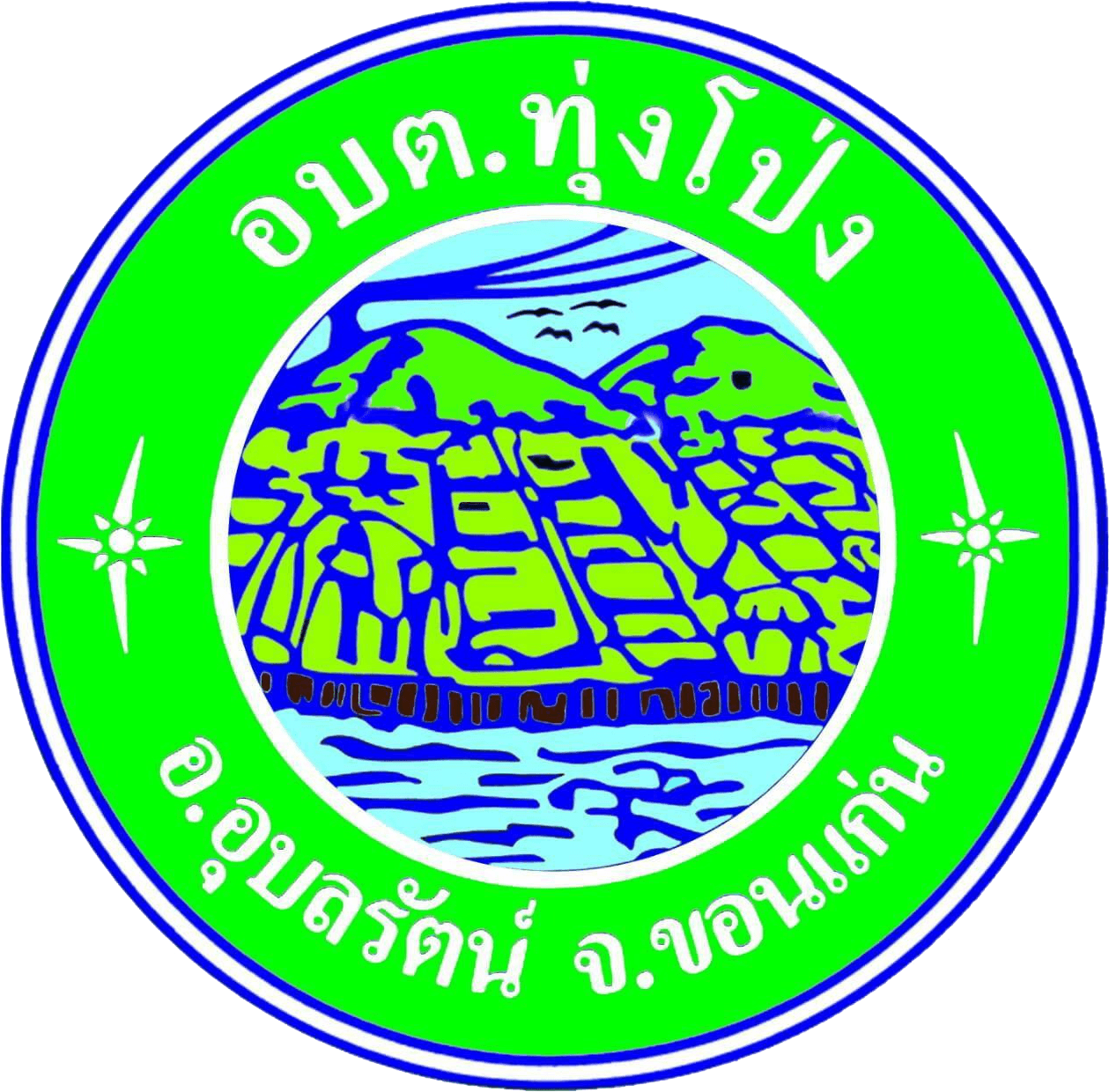 คู่มือการยืมทรัพย์สินทางราชการองค์การบริหารส่วนตำบลทุ่งโป่ง อำเภออุบลรัตน์  จังหวัดขอนแก่นคำนำจากการประกาศผลคะแนนประเมินคุณธรรมและความโปร่งใสในการดำเนินงานของหน่วยงาน ภาครัฐประจำปี พ.ศ. 2563  เมื่อวันที่ 28 กันยายน  2563 องค์การบริหารส่วนตำบลทุ่งโป่ง "ผลการประเมิน ระดับคุณธรรมและความ โปร่งใส (ITA) ขององค์การบริหารส่วนตำบลทุ่งโป่ง  มีคะแนนรวม  88.93  อยู่ในระดับ “ผ่าน” ซึ่งด้าน IIT พบว่า ผลคะแนนของตัวชี้วัดด้าน การใช้ทรัพย์สินของราชการ มีค่าเท่ากับ 83.72 องค์การบริหารส่วนตำบลทุ่งโป่ง  ได้ให้ความสำคัญต่อการประเมินคุณธรรมและความโปร่งใสในการดำเนินงานของหน่วยงานภาครัฐประจำปีมาโดยตลอด และเล็งเห็นว่า  ผลการประเมินที่ปรากฏข้างต้นนั้น  เป็นประโยชน์ต่อการปฏิบัติการและเพื่อเป็นการปรับปรุงในเรื่องการใช้ทรัพย์สินของราชการ ให้เป็นไปตามกฎหมายและระเบียบข้อบังคับ จึงได้มีการจัดทำคู่มือการใช้ทรัพย์สินทางราชการการขององค์การบริหารส่วนตำบลทุ่งโป่งขึ้น เพื่อเป็นแนวปฏิบัติต่อไป 										     สำนักปลัด								องค์การบริหารส่วนตำบลทุ่งโป่งสารบัญ    เรื่อง												หน้า วัตถุประสงค์ 											 1 ข้อกฎหมายและระเบียบ 										 1นิยามศัพท์ 											 1 หลักเกณฑ์การให้ยืมพัสดุ    									 1 หลักเกณฑ์การคืนพัสดุ 										 2 แบบฟอร์มการยืมพัสดุ และคืนพัสดุ 								  ภาคผนวก คู่มือการยืมทรัพย์สินทางราชการองค์การบริหารส่วนตำบลทุ่งโป่ง  อำเภออุบลรัตน์  จังหวัดขอนแก่น******************************วัตถุประสงค์ 1. เพื่อจัดทำคู่มือการใช้ทรัพย์สินทางราชการการขององค์การบริหารส่วนตำบลทุ่งโป่ง 2. เพื่อกำหนดแนวทางในการทรัพย์สินทางราชการขององค์การบริหารส่วนตำบลทุ่งโป่ง3. เพื่อป้องกันการสูญหายของทรัพย์สินทางราชการขององค์การบริหารส่วนตำบลทุ่งโป่งข้อกฎหมายและระเบียบ 1.พระราชบัญญัติการจัดซื้อจัดจ้างและการบริหารพัสดุภาครัฐ พ.ศ. 2560 2. ระเบียบกระทรวงการคลังว่าด้วยการจัดซื้อจัดจ้างและการบริหารพัสดุภาครัฐ พ.ศ. 2560 นิยามศัพท์ “ทรัพย์สินของทางราชการ” หมายถึง ทรัพย์สินขององค์การบริหารส่วนตำบลทุ่งโป่ง ซึ่งเป็นพัสดุในการดูแล และครอบครองขององค์การบริหารส่วนตำบลทุ่งโป่ง “พัสดุ” หมายถึง วัสดุ และครุภัณฑ์  “วัสดุ” หมายถึง สิ่งของที่มีลักษณะโดยสภาพไม่คงทนถาวร หรือตามปกติมีอายุการใช้งานไม่ยืนนาน สิ้นเปลืองหมดไป หรือเปลี่ยนสภาพไปในระยะเวลาอันสั้น ตามการจำแนกประเภทรายจ่ายตามงบประมาณที่สำนักงบประมาณกำหนด “ครุภัณฑ์” หมายถึง สิ่งของที่มีลักษณะโดยสภาพคงทนถาวร หรือตามปกติมีอายุการใช้งานยืนนาน ไม่ สิ้นเปลืองหมดไป หรือเปลี่ยนสภาพไปในระยะเวลาอันสั้น ตามการจำแนกประเภทรายจ่ายตามงบประมาณที่สำนัก งบประมาณกำหนด “ผู้ให้ยืม” หมายถึง องค์การบริหารส่วนตำบลทุ่งโป่ง“ผู้ยืม”  หมายถึง ข้าราชการ พนักงานจ้างตามภารกิจ  คนงาน ที่ปฏิบัติหน้าที่ในองค์การบริหารส่วนตำบลทุ่งโป่ง ประชาชนทั่วไป หน่วยงานภาครัฐ และภาคเอกชนโดยไม่ขัดต่อกฎหมาย และระเบียบที่กำหนดไว้ -2-หลักเกณฑ์การให้ยืมพัสดุ หลักเกณฑ์การให้ยืมพัสดุที่เหมาะสมกับวัตถุประสงค์ของการนำไปใช้ 1. ผู้ยืมพัสดุจะต้องเขียนยืม ตามแบบฟอร์มที่ทางองค์การบริหารส่วนตำบลทุ่งโป่งกำหนด 2. ผู้ยืมต้องแนบเอกสารหลักฐานประกอบการยืม ได้แก่ สำเนาบัตรประชาชนพร้อมลงลายมือรับรองสำเนาถูกต้อง 3. การยืมพัสดุ มีกำหนดในการให้ยืม จำนวน 7 วัน ยกเว้น หากมีความจำเป็นต้องใช้เกินกว่า 7 วัน ให้ระบุเหตุผลแก่เจ้าหน้าที่ผู้รับเรื่อง เป็นรายกรณี 4. การยืมพัสดุ จะต้องได้รับการอนุมัติจากผู้อำนาจลงนามเท่านั้น หลักเกณฑ์การคืนพัสดุ 1. ผู้ยืมพัสดุ จะต้องส่งมอบสิ่งของที่ยืม ตามกำหนดที่ระบุ โดยพัสดุนั้น ๆ จะต้องมีสภาพคงเดิม ไม่ชำรุด เสียหาย หากเกิดการชำรุดเสียหาย ให้ผู้ยืมทำการซ่อมแซมให้คงสภาพเดิม หรือหากสูญหาย ผู้ยืมต้อง ชดใช้ให้แก่ องค์การบริหารส่วนตำบลทุ่งโป่ง โดยการจัดหาพัสดุประเภท ชนิด และปริมาณเดียวกันมาคืน หรือชดใช้ตามข้อความที่ ระบุไว้ในแบบฟอร์ม หรือข้อตกลงที่ได้จัดทำขึ้น 2. หากผู้ยืม ไม่นำพัสดุส่งคืนภายใน 7 วัน หรือตามที่ระบุไว้ ให้เจ้าหน้าที่ผู้รับผิดชอบ รายงานผู้มีอ านาจ อนุมัติทราบ เพื่อสั่งการต่อไปภาคผนวก      ใบยืมที่ ............../...................แบบฟอร์มการยืมพัสดุ และคืนพัสดุ องค์การบริหารส่วนตำบลทุ่งโป่ง  อำเภออุบลรัตน์  จังหวัดขอนแก่น*******************************************                                                                       วันที่.........เดือน.........................พ.ศ.............. เรื่อง............................................................................................................................................................................ เรียน นายกองค์การบริหารส่วนตำบลทุ่งโป่งข้าพเจ้า.......................................นามสกุล......................................หน่วยงาน/ที่อยู่..................................... ..........................................................................................................หมายเลขโทรศัพท์............................................ มีความประสงค์ขอยืม ( ) วัสดุ ( ) ครุภัณฑ์ เพื่อใช้.............................................................................................. ....................................................................................................................................................ตามรายการต่อไปนี้                 						(ลงชื่อ) ......................................................... ผู้ยืม         							        (...........................................................)		         							 (ลงชื่อ)............................................ ผู้อนุมัติ/ผู้ให้ยืม		           				        (...........................................................)    ตำแหน่ง.......................................................(ลงชื่อ) ......................................................... ผู้รับคืน         (........................................................)วันที่.......... เดือน ............................ พ.ศ..............ที่รายการยี่ห้อ /รุ่น/สีหมายเลขวัสดุ/ครุภัณฑ์หมายเหตุ